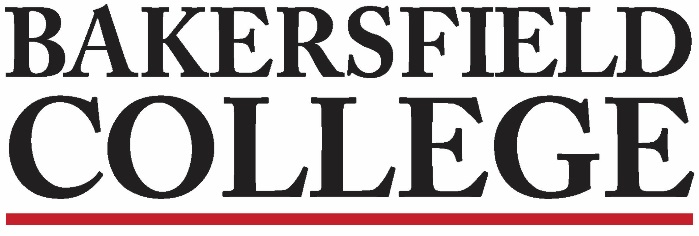 Program ReviewNovember 14, 2017L149AgendaChairs: Emmanuel (Manny) Mourtzanos, Dean of Instruction, Fine & Performing Arts, Admin Co-Chair; Kimberly Nickell, ACDV, Faculty Co-Chair; Kristin Rabe, Media Services, Classified Co-ChairMembers:FacultyMindy Wilmot, Library; Anna Poetker, Philosophy; Brenda Nyagwachi, FACE; Andrea Tumblin, Mathematics; Heather Baltis, Agriculture; David Neville, Foreign Language; Brent Burton, Fire Technology/EMS; Gupreet Singh, Philosophy; Lillian Pimentel-Stratton, FACE; Neeley Hatridge, Communication; Hibba Ashraf, Biology; Nicole Hernandez, Nursing; Savanna Andrasian, English; Jennifer Johnson, Nursing (Curriculum Liason); Diane Allen, Counseling; Administrators:Sue Vaughn, Enrollment Services;ClassifiedMeg Stidham, CSEA designeeAntonio Alfaro, CTE StudentSGA OpenEx-OfficioPresent: Absent:1.Review Calendar & NotetakersNotetaker: 5 minutes2.Approval of Minutes 5 minutes3.The PRC Fall 2017 Summary Report to College Council December 1, 320175.PRC Webpage UpdateCommittee Website Project (Glaser)President’s Office Department Assistant, Chris Glaser provided an overview of the Committee Website Project.Phase 1, Assemble & Disburse Info: September 18thPhase 2, Committee Homepage, Webmasters, Training: October 14thPhase 3, Committee Landing Pages Review: October 16th – November 4thWebsite basics: Adhering to Section 508 regulations: https://ce.uwex.edu/wp-content/uploads/2015/02/ADA.pdfTraining Guides availableWebmasters assigned with listserv for regular communicationCollege Council will review and have oversight of all college committee webpagesCollege Council website should be used as a referenceHeadings:Charge 		Membership 		Webmasters		Meeting dates/times/locations,Contact Chris Glaser for more information or assistance: cglaser@bakersfieldcollege.edu; 395-4871.6.Wrap Up